ЧЕРКАСЬКА ОБЛАСНА РАДАГОЛОВАР О З П О Р Я Д Ж Е Н Н Я04.04.2022                                                                                    № 77-рПро проведення виплати          Відповідно до статті 55 Закону України «Про місцеве самоврядування в Україні», Положення про Почесну відзнаку «За заслуги перед Черкащиною», затвердженого рішенням обласної ради від 09.08.2013 № 24-21/VI «Про Почесну відзнаку «За заслуги перед Черкащиною», зі змінами, враховуючи рішення обласної ради від 21.12.2021 №10-12/VIІІ «Про обласний бюджет Черкаської області на 2022 рік», розпорядження начальника обласної військової адміністрації та голови обласної ради від 28.03.2022 № 124/6-рс:          1. Виділити кошти з обласного бюджету у сумі 10 000 (десять тисяч) гривень на виплату одноразової грошової винагороди громадянину, нагородженому  Почесною відзнакою «За заслуги перед Черкащиною».2. Виплатити одноразову грошову винагороду, за рахунок коштів обласного бюджету, у сумі 10 000 (десять тисяч) гривень громадянину, нагородженому Почесною відзнакою «За заслуги перед Черкащиною»:      3. Фінансово-господарському відділу виконавчого апарату обласної ради провести відповідну виплату.4. Контроль за виконанням розпорядження покласти на начальника фінансово-господарського відділу, головного бухгалтера виконавчого апарату обласної ради ЯНИШПІЛЬСЬКУ В.Г. Голова			       		          А. ПІДГОРНИЙГРИБОВУРоману Валентиновичу ГРИБОВУРоману Валентиновичу –військовослужбовцю Збройних Сил України.військовослужбовцю Збройних Сил України.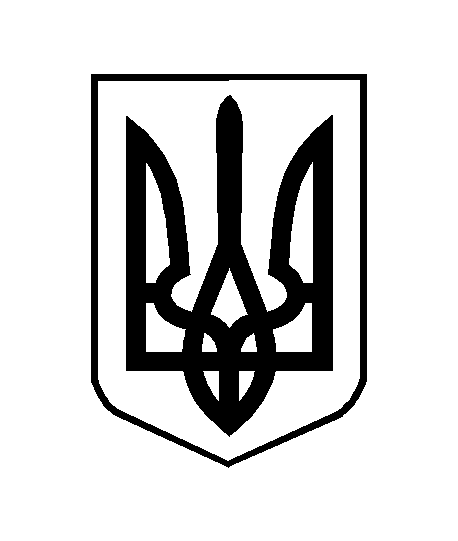 